В соответствии с Федеральным законом от 10.12.1995 г. № 196-ФЗ «О безопасности дорожного движения», Федеральным законом от 08.11.2007 г. № 257-ФЗ «Об автомобильных дорогах и о дорожной деятельности в Российской Федерации и о внесении изменений в отдельные законодательные акты Российской Федерации» в целях обеспечения безопасности дорожного движения в день проведения празднования «Дня Победы» 09 мая 2024 г. администрация Мариинско-Посадского муниципального округа п о с т а н о в л я ет:1. Ввести временное ограничение движения транспортных средств по автомобильным дорогам общего пользования местного значения в городе Мариинский Посад в день проведения празднования «Дня Победы» 9 мая 2024 г. путем прекращения движения на следующих участках автомобильных дорог:1.1. с 08.00 часов до 12.00 часов- ул. Московская от ул. Волжской до ул.Николаева;- ул. Набережная от ул. Волжской до ул.Николаева.      2. Рекомендовать ОГИБДД ОМВД РФ по Мариинско-Посадскому району осуществлять контроль по временному ограничению движения автотранспортных средств на участках автомобильных дорог, указанных в пункте 1.1. и согласно приложения №1 настоящего постановления.3. Контроль за исполнением настоящего постановления оставляю за собой.      4. Настоящее постановление вступает в силу с момента его подписания и подлежит опубликованию в периодическом  печатном издании «Посадский вестник».Глава Мариинско-Посадского муниципального округа                                                                                В.В. ПетровЧăваш РеспубликинСĕнтĕрвăрри муниципаллă округĕн администрацийĕЙ Ы Ш Ă Н У11.04.2024№1031Сĕнтĕрвăрри хули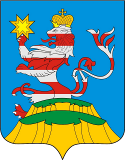 Чувашская РеспубликаАдминистрацияМариинско-Посадскогомуниципального округа П О С Т А Н О В Л Е Н И Е 11.04.2024№1031г. Мариинский ПосадО временном ограничении движения транспортных средств по автомобильным дорогам общего пользования местного значения в городе Мариинский Посад в день проведения празднования «Дня Победы» 9 мая 2024 г.